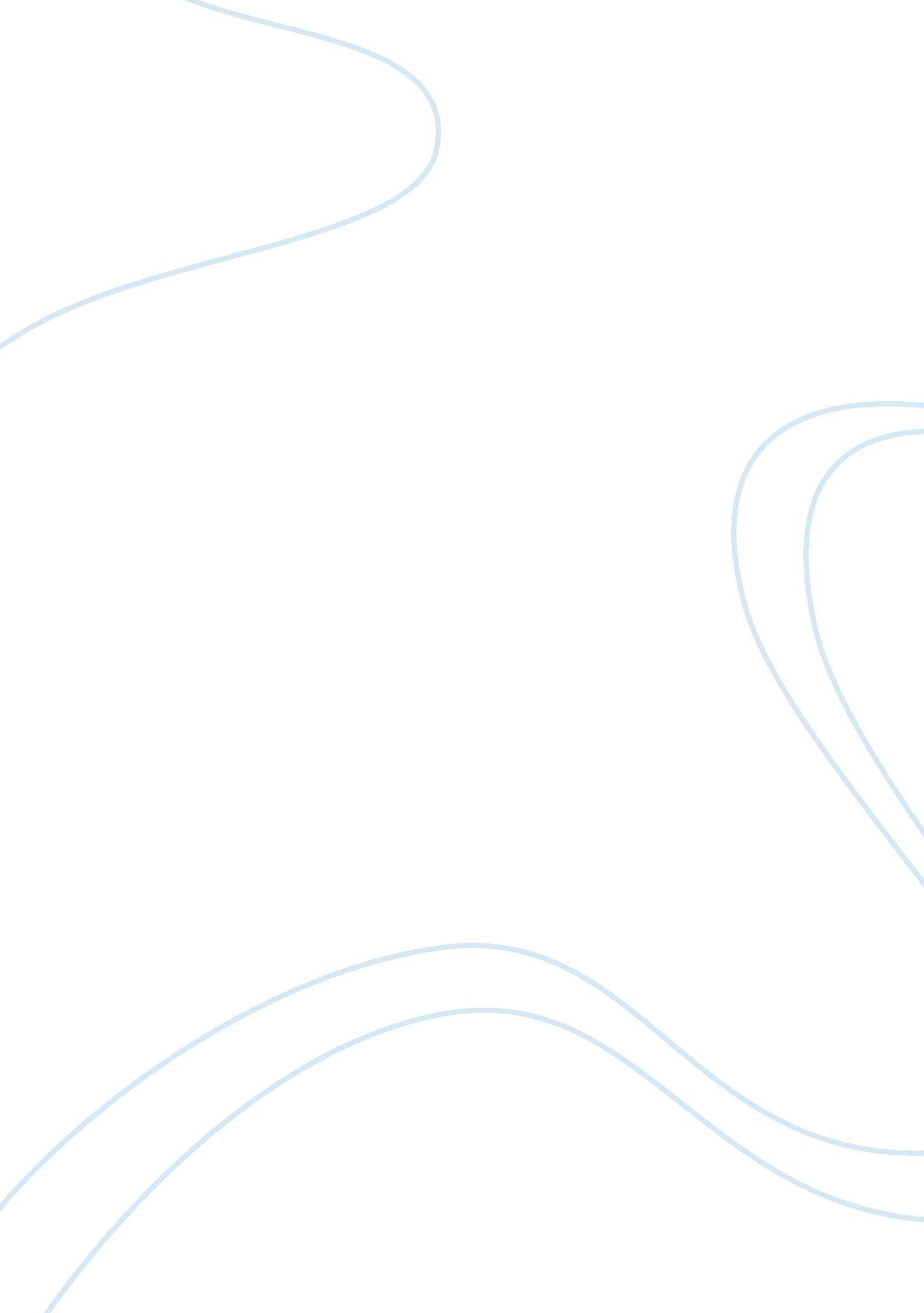 Example of my political identity essayCountries, United States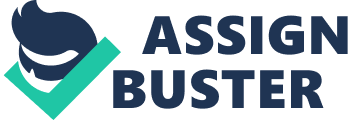 My inspirational beliefs as a Republican I have no doubt in believing and following the ideologies of the Republican; this party provides me with inexhaustible reasons to champion its philosophies. Firstly, Republican is a political party, which recognizes the efforts made by individuals in the creation of wealth. It respects these efforts by attributing the wealth of the United States to the efforts made by its citizens. Everyone is entitled to amount of wealth equivalent to the effort that he, or she makes. This individual wealth ownership instigates the spirit of work among the US citizens. The working spirit leads to creativity and invocation that spurs economic growth. 
On the other hand, the Democrats, is driven by deliberate allocation of wealth among the citizens. They claim to share the national wealth among the citizens. According to them individual effort does not determine one’s wealth. It is good to note that the nation cannot create wealth collectively. This practice of sharing wealth nationally encourages a situation wherein the lazy group thrives on the sweat of a few hardworking individuals. The purpose of human being since the creation of the world is to earn a living through work. This is opposite to what the Democrats propagate in their ideology of socialism. Therefore, the Republican remains a party that is dedicated to true growth, development and democracy by protecting the efforts made by everyone. This vital point ensures that I always remain and vote for the Republican Party. I would encourage every conscious American citizen to consider this, and some of the examples I will hereafter provide in consideration that Republican as the party of choice. 
The spirit of productivity qualifies America as the world leader in technology and innovation. Given that America could have utilized its little wealth, accrued since its inception, then, we could not have reached this far. In considering the socialism ideologies, we can be compared to country with high skilled labor characterized by high unemployment rates, and slow economic growth. Let me assure that wealth owned by the rich should be invested in order to stimulate the economy. We, the Republicans, do not need to thrive on their wealth; they may hold back their investments. Therefore, the Republican, to me, remains the party, which promotes the technological advancement in the United States whereas Democrats is a political party driven by sympathy to the lazy group of individuals. 
It is evident that most individuals in America enjoy the wealth they did not create because their grandparents worked hard. The spirit of innovation is on the verge of decline unless individuals live in proportion to the level of their creativity. The rest of the world is rapidly catching up, and America will lose its pride and technology to the emergent economies. The spells doom for America as the country will lose its global markets through socialism philosophies. When we keep on sharing and consuming the little wealth created by a few individuals, we encourage poverty among us. Eating the wealth we do not have is like providing the market, for goods we do not produce. It is more like telling the emerging countries to supply us with more goods. This is not detrimental except that we may lack the means to consume those goods. The rationale behind my support of Republican is that it sees the real danger in sharing the little wealth that is created by a few. Even in the process of sharing that wealth, the individuals in charge decide how it is distributed. This is likely to promote corruption because stakes influence the distribution. Those individuals who worked hard for it may not even enjoy a reasonable portion of the wealth. In order to avoid corruption, the Republican Party has recognized the value of allowing everyone to work and utilize his or her wealth. This ideology of letting every man enjoy the fruits of his labor has been the destiny of humanity since the creation of the world. Only when an individual realizes that they need more wealth do they work hard and become innovative. 
The democrats claims to create employment for the people yet they are destroying the foundation that supports employment opportunities. Democrats disapprove the creation of successful businesses that offer better employment. In effect, it has denied the investment from the middle class and hence limiting sustenance of the created wealth. This has also raised the level of unemployment in the United States. According to the Republican, the best way that the few rich individuals in our society can help us become productive is investing, in local industries, to expand them and create more employment. This is preferable to unsustainable handouts given to the unproductive. 
The world operates on the principles of capitalism (that encourage wealth creation) and not socialism (that denies opportunity for commercial growth and development). Therefore, we cannot afford to practice socialism where capitalism is the order of the day. The Holy Bible condemns man to work and any form of laziness is treated with contempt. A survey conducted in 1991 reveals that most people believe in the Bible. Most of the ideologies that drive Republican are directly derived from this Holy Book. Capitalism, today keeps the world alive and on its feet. We cannot fail to build factories through investment by way of consuming the little accrued by a few rich people. Another text, which inspired people, is a book entitled Atlas Shrugged that narrated how wealth of the productive individuals were taken away from them. 
The great depression is attributed to the act of confiscation of the wealth in the United States. The progressive movement of the democrats championed the depression. The movement sought to manage the wealth of a few rich individuals. The management of other individual’s wealth resulted into low investment from the private sector, which contributed to the recession. It took some time to recover from depression because of the decline in the private sector growth. Therefore, the reason why I would not opt for Democrats is that they give little room for the growth of the private sector. 
The private sector is vibrant enough to drive the economy of a country. The public sector is less innovative and less competitive enough to spur economic development. In 1991, a poll revealed that 40% of business executives believed that, after World War 2, America would become a socialist state with little capacity for private sector. In order to change this notion in the current times, we need to provide a political environment that would encourage capitalism. Republicans are more inclined towards promoting investment from the private sector as opposed to the Democrats. This is because the Republicans are fundamentally capitalist while the Democrats are socialists. In order to expand the economy, the availability of labor, evident by high unemployment, must be complemented with capital investment. This is a sure way to move the country to a higher level of development. Why do equally smart and kind people choose the rival political party? I feel that smart people choose the rival political party because it provides an avenue to benefit from the sweat of others. A rational human being will always try to avoid pain and suffering as much as possible. Wealth comes with a lot of toil and is much more difficult to acquire than to enjoy. Today’s smart individuals have learnt that the only way to share the available wealth is to create a political system, which will facilitate accessibility of wealth they did not create. They are not smart to create their own, but they are gifted at finding ways to steal from individuals who exercised efforts of mass production. According to them, such a political system makes their life less laborious in the process of acquiring a means of livelihood. It is ironical that such smart individuals never visualize the wealth proportionate to level of productivity. 
Smart people would choose rival political party because it is appealing to masses. In a society with the majority of people leading an average life with macroeconomic challenges, a rival political party is appealing because it cushions the masses from these economic shocks. People are more vulnerable to handouts than to create their own means of living as a result, they look up to the government for support. The only government that can support people without proper foundation of sustenance is the socialist government. It promises free health care, education and employment without building the capacity to do so. This in contrary to the reality that the private sector would deliver quality services in the form of health care and employment. 
Rival political party is appealing to the smart people because it gives them opportunity to obtain money for campaigns. They, therefore, establish their political party on the foundations of donating and sharing wealth to acquire enough to run their campaigns. They preach these ideologies to individuals and give them empty promises. The promise of quality health care cannot be realized without the involvement of the private sector. This is because the government or the public sector has limited resources, which can only increase equivalent to the developments in the private sector. 
I also believe that democrats are appealing to smart people because they give them a unique opportunity to benefit from the public. Their ideologies are that of intentional wealth distribution among the members of the public. When they gain control of the government, they are able to order rich individuals to donate wealth, which may be distributed in favor of their stakes. This is akin to the government policy of using public resources in providing security for everyone who is campaigning. The last elections depicted this fact when Romney rejected the security provided by the state, arguing that is it an abuse of public resources. The rival parties, on the other hand, wallowed in free security and resources during their campaigns. The ideologies of the rival party enable capitalists to develop moral courage of securing their own wealth rather than domineer on others. This way they guarantee their survival in a competitive environment of capitalism; hence, economic growth and development is guaranteed. The party ideologies, therefore, are regarded as survival adaptations in the world driven by capitalism. References Norwood, B. (2012, 12 20). A government of bad intentions and corrupt practices. Retrieved February 28, 2013, from Seeds: http://seedsppp. blogspot. com/2012/12/im-from-government-and-im-here-to-help. html 
Norwood, B. (2012, 12 20). An American love for printing money. Retrieved February 28, 2013, from Seeds: http://seedsppp. blogspot. com/2012/12/an-american-fear-of-deflation. html 
Norwood, B. (2012, 12 20). The Progressive Movement and today's many labor regulations . Retrieved February 28, 2013, from Seeds: http://seedsppp. blogspot. com/2012/12/the-progressive-movement-and-rise-of. html 
Norwood, B. (2012, 12 20). Why Robin Hood was bad for the poor. Retrieved February 28, 2013, from Seeds: http://seedsppp. blogspot. com/2012/12/sharing-wealth-how-rich-benefit-poor. html 